NAl{IT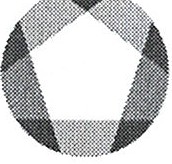 Kodaňská 1441/46, 101 00 Praha 10 -VršoviceIČ 04767543 DIČ CZ04767543Zapsáno v obchodním rejstříku u Městského soudu v Praze, spisová značka A 77322CONTACID a.s.V olšinách 2300/75 100 00 Praha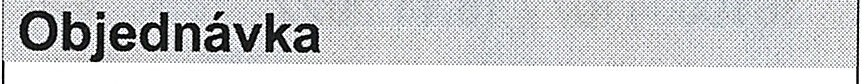 DIČ: CZ26360934 IČ:	26360934Objednáváme u Vás podle všeobecně platných ustanovení občanského zákoníku a za podmínek uvedených v této objednávce a jejích příloháchs dodací lhůtou:	10.12.2022Vaše číslo:	58816Adresa dodávky: Sklad ředitelství Praha· Kodaňská 1441/46101 00 Praha 10Pol.	Materiál Objedn.množOznačeníJednotka	Cena za jedn. bez DPH	Cena celk. bez DPH0001O 6184531021308.695,00Ad hoc službyJedn.výk.	1,00	308.695,00Na základě smlouvy č. 2022/108 NAKIT o poskytování služeb ze dne 20.5.2022 s vaší společností u vás objednáváme ad hoc služby - realizaci jednotlivých rozvojovýóh'	· '	/ požadavků uvedených v indikativní nabídce ze dne 21.10.2022: RP_05·; RP_09_A,RP 18, RP 18 A, RP 19, RP 19 A, RP 20, RP 20 A, RP 21 A, RP 22, RP 22 A,RP=37, RP=37=A (oproti indikativm nabídce se nebudou reaiízovat požadavky RP_23A, RP_23B, dle e-mailu od MV z 8.11.2022 ), cena odpovídá ceně bez požadavků RP_23A, RP_23B. Plnění bude realizováno v souladu s uvedenou smlouvou, způsobem tam upraveným a za tam stanovených obchodních podmínek. Kontaktní osoba je xxx, e-mail: xxx, tel. xxx.Celková hodnota CZK	308.695,00NAl<IT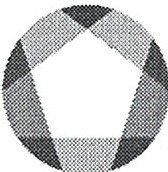 Kodaňská 1441/46, 101 00 Praha 10 -VršoviceIČ 04767543 DIČ CZ04767543Zapsáno v obchodním rejstříku u Městského soudu v Praze, spisová značka A 77322CONTACID a.s.V olšinách 2300/75 100 00 PrahaČísloObjednávky/datum3610004107 I 15.11.2022Odvol.ke kontrak. 5700002598 Číslo smlouvy	2022/108 NAKITSplatnost faktury dle smlouvy je 30 dnů od doručení objednateli.Cenu uveďte na potvrzení objednávky. Číslo objednávky uveďte jako referenci na faktuře. Faktury zasílejte na korespondenční adresu: Národní agentura pro komunikační a informační technologie, s.p. skenovací centrum, Kodaňská 1441/46, 101 00 Praha 10 - Vršovice, nebo v elektronické formě na adresu: xxxV případě, že plnění dle této objednávky/smlouvy bude podléhat daňovému režimu podle § 92e zákona č. 235/2004 Sb., o DPH v platném znění, Národní agentura pro komunikační a informační technologie, s.p. prohlašuje, že je plátcem daně z přidané hodnoty a že činnosti, které jsou předmětem této objednávky/smlouvy použije pro svou ekonomickou činnost.Vzhledem k povinnosti uveřejňovat veškeré smlouvy v hodnotě nad 50 tis. Kč bez DPH v Registru smluv vyplývající ze zákona č. 340/2015 Sb., Vás žádáme o potvrzení objednávky, a to nejlépe zasláním skenu objednávky podepsané za Vaši stranu osobou k tomu oprávněnou tak, aby bylo prokazatelné uzavření smluvního vztahu. Uveřejnění v souladu se zákonem zajistí odběratel - Národní agentura pro komunikační a informační technologie, s.p.xxxPodpis odběratele: